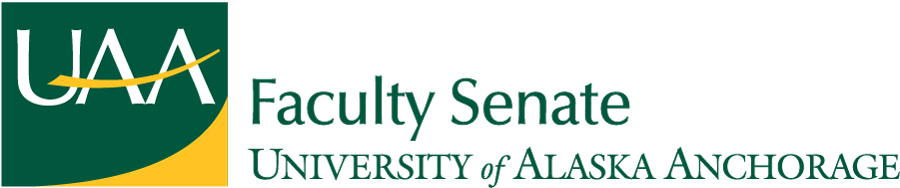 Committee on Research and Creative Activity (CORCA)Report to Faculty Senate 1. The January 12 meeting of the Faculty Senate Committee on Research and Creative Activity (CORCA) was held between 10:00 am and 11:30 am in Admin 201   2. The committee members in attendance were: Jill A. Flanders-Crosby, Thomas A. Dalrymple, Gökhan Karahan, Seong Dae Kim, Travis Hedwig, Jonathan Bartels, Carrie D. King, and Rachael I. Ball.3. The following topics/tasks were discussed/completed: a) The committee discussed three alternative time frames for the research showcase. b) Potential impacts of of fiscal constraints the State and thus the UA system is facing were discussed. The committee was determined to move forward with the showcase in spite of the budget concerns. d) One of the committee members, Tom Dalrymple, demonstrated to the committee how to utilize gamification in online classes. 